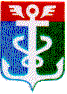 РОССИЙСКАЯ ФЕДЕРАЦИЯПРИМОРСКИЙ КРАЙ
ДУМА НАХОДКИНСКОГО ГОРОДСКОГО ОКРУГАРЕШЕНИЕ__.__.2024                                                                                                               ПРОЕКТ О принятии в первом чтении проекта решения Думы Находкинского городского округа «О внесении изменений в решение Думы Находкинского городского округа от 27.12.2019 № 542-НПА «О Правилах благоустройства территории Находкинского городского округа» Дума Находкинского городского округаР Е Ш И Л А:Принять в первом чтении проект решения Думы Находкинского городского округа «О внесении изменений в решение Думы Находкинского городского округа от 27.12.2019 № 542-НПА «О Правилах благоустройства территории Находкинского городского округа» (прилагается).Настоящее решение вступает в силу со дня его принятия.Председатель Думы 			                                                         А.В. КузнецовПриложение к решению Думы Находкинского городского округа  от __.__.2024 № РОССИЙСКАЯ ФЕДЕРАЦИЯПРИМОРСКИЙ КРАЙ
ДУМА НАХОДКИНСКОГО ГОРОДСКОГО ОКРУГАРЕШЕНИЕ__.__.2024                                                                                                             ПРОЕКТО внесении изменений в решение Думы Находкинского городского округа от 27.12.2019 № 542-НПА «О Правилах благоустройства территории Находкинского городского округа»1. Внести в решение Думы Находкинского городского округа от 27.12.2019 № 542-НПА «О Правилах благоустройства территории Находкинского городского округа» (Ведомости Находки, 2019, 30 декабря; Находкинский рабочий 2023, 3 февраля, № 3; 2023, 1 ноября, № 75) следующие изменения:1) пункт 4 статьи 2 изложить в следующей редакции:«4) элементы благоустройства – декоративные, технические, планировочные, конструктивные устройства, элементы озеленения, различные виды оборудования и оформления, в том числе фасадов зданий, строений, сооружений, малые архитектурные формы, некапитальные нестационарные строения и сооружения, детские и спортивные площадки, проезды и парковки с твердыми видами покрытий, информационные щиты и указатели, применяемые как составные части благоустройства территории, системы видеонаблюдения, устанавливаемые при реализации проектов благоустройства территорий общего пользования;»;2) в статье 9.1 абзац четвертый изложить в следующей редакции:«Перечень элементов благоустройства на территории зоны отдыха включает: твердые виды покрытия проезда и парковок, комбинированные - дорожек (плитка, утопленная в газон), озеленение, питьевые фонтанчики, скамьи, урны, контейнерные площадки с контейнерами для сбора ТКО, оборудование мест массового отдыха населения на водных объектах (навесы от солнца, лежаки, кабинки для переодевания), туалетные кабины.».2. Настоящее решение вступает в силу со дня его официального опубликования.Председатель ДумыНаходкинского городского округа                                                                А.В. КузнецовГлава Находкинского городского округа                                                                                         Т.В. Магинский